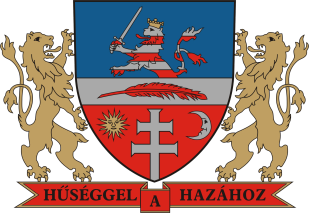 Bonyhád Város ÖnkormányzataELŐTERJESZTÉSBonyhád Város Önkormányzata Képviselő- testületének 2018. január 25-irendes/rendkívüli testületi üléséreBonyhád Város Önkormányzatának Képviselő-testülete a 212/2017. (X.26.) sz. határozatával a Bonyhádi Airsoft Sportegyesület területhasználati igényéről döntött.A megállapodás aláírásra került.Bonyhád Város Önkormányzatának Képviselő-testülete a 229/2017. (XII.14.) sz. határozatával Bonyhád Város Gazdasági Ellátó Szervezeténél az ASP rendszer bevezetéséről fogadta el.A döntésről a Gazdasági Ellátó Szervezetet értesítettük.Bonyhád Város Önkormányzatának Képviselő-testülete a 231/2016. (XII.14.) sz. határozatával a „Pétermann Jakab” díj adományozásáról döntött. A díj az évzáró polgármesteri, vállalkozói fogadáson a Schäefer-Oesterle Kft. ügyvezető igazgatójának, Frei Istvánnak átadásra került. Bonyhád Város Önkormányzatának Képviselő-testülete a 235/201. (XII.14.) sz. határozatával az Ablonczy-ház hasznosításáról szóló beszámolót hagyta jóvá.A beszámolót az Állami Egészségügyi Ellátó Központ részére megküldtük.Bonyhád Város Önkormányzatának Képviselő-testülete a 236/201. (XII.14.) sz. határozatával a Bonyhád Településképi Arculati Kézikönyvének elfogadásáról döntött.A döntésről az érintett szakhatóságokat tájékoztattuk, Bonyhád város honlapján a Településképi Arculati Kézikönyvet közzétettük.Beszámoló Filóné Ferencz Ibolya polgármester két ülés között végzett munkájáról:Határozati javaslat:Bonyhád Város Önkormányzati Képviselő-testülete a 212/2017. (X.26.); 229/2017. (XII.14.); 231/2016. (XII.14.); 235/201. (XII.14.); 236/201. (XII.14.) számú lejárt határidejű határozatokról szóló jelentést, valamint a polgármester két ülés között végzett munkájáról szóló tájékoztatót elfogadja.Bonyhád, 2018. január 19.Filóné Ferencz Ibolya        polgármesterTárgy:Jelentés a lejárt határidejű határozatok végrehajtásáról, tájékoztató a polgármester elmúlt ülés óta végzett munkájárólElőterjesztő:Filóné Ferencz Ibolya polgármesterElőterjesztést készítette:Filóné Ferencz Ibolya polgármesterPintérné Dávid Edit Előterjesztés száma:5. sz.Előzetesen tárgyalja:-Az előterjesztés a jogszabályi feltételeknek megfelel:Dr. Puskásné Dr. Szeghy Petra jegyzőA döntéshez szükséges többség:egyszerű/minősítettDöntési forma:rendelet/határozat (normatív, hatósági, egyéb)Az előterjesztést nyílt ülésen kell/zárt ülésen kell/zárt ülésen lehet tárgyalniVéleményezésre megkapta:Filóné Ferencz Ibolya polgármester2017.december 11.Vezetői értekezletet tartottunk.Részt vettem a Humán valamint a pénzügyi Bizottságok ülésén.2017.december 12.Fogadtam János Istvánt a Városi Nyugdíjas Klub leköszönő elnökét.Átadásra került a Családsegítő és Gyermekjóléti Szolgálat számára vásárolt SUZUKI VITARA.Becze Szabolccsal a Magyar Közút Zrt. Tolna Megyei Igazgatójával tárgyaltam.Aláírásra került a KEHOP pályázat kivitelezői szerződése.A Felvidéki Egyesület évzáró rendezvényén voltam.2017. december 13.A városban zajló felújításokat tekintettem meg.Fogadtam az MVM Zrt. munkatársát.Sportolói fogadást tartottunk.2017. december 14.Testületi ülést tartottunkA Bonyhád lexikon könyvbemutatóján köszöntöttem a résztvevőket.Évzáró polgármesteri, vállalkozói fogadást tartottunk, átadtam a Pétermann Jakab díjat.2017.december 15.Fogadtam a Völgység Néptánc Egyesület lucázó fiataljait.Részt vettem a GA-BO kft által felajánlott liszt adomány osztásában a Családsegítő és Gyermekjóléti Szolgálatnál.A Bonycom Nkft. évzáró rendezvényén voltam.2017.december 18.Vezetői értekezletet tartottunk.A BIP pályázatról egyeztettünk.Részt vettem a Bonyhádi Közös Önkormányzati Hivatal évzáró rendezvényén.2017.december 19.Testületi ülésen voltam Mőcsényben.Bíró Péterrel a Dél-Kom Nkft. ügyvezetőjével tárgyaltam.2017.december 20.A Fűtőmű Kft. évzáró rendezvényén voltamAdventi koncerten voltam a katolikus templomban.2017. december 21.Részt vettem a Gondozási Központ karácsonyi programján.A PSN ügyvezetőjével tárgyaltam.Évértékelő interjút adtam a Tolnatáj Televíziónak.Dr. Molnár Máriával tárgyaltam.2017.december 22.A városban zajló felújításokat tekintettem meg.2017.december 23.Meggyújtottuk a város adventi koszorúján a 4. gyertyát2017.december 27.Szabadságon voltam.2017.december 28.A városban zajló felújításokat tekintettem meg.A TOP pályázatokról egyeztettünk.2017.december 31.„Malackergető” futással búcsúztattuk az óévet.2018.január 2.A Nepomuki Szent János híd avatásán vettem részt.Vezetői értekezletet tartottunk.2018.január 3.Intézményvezetői értekezletet tartottunk.A TOP-1.2.1 projektről egyeztettünk.2018.január 4.Frei István ügyvezető úrral tárgyaltunk.Dr. Farkas Attilával a Bonycom Nkft. ügyvezetőjével tárgyaltunk.Részt vettem a Németek Elhurcolásának 73.évfordulója alkalmából tartott megemlékezésen.2018. január 5.Fogadtam az Együtt 1másért nappali Intézmény vezetőjét valamint a kuratórium elnökét.Fogadtam Gáspár Csabát a Hungária Takarék ügyvezetőjét.2018.január 6.A BSZOSZ rendezvényén voltam a Székelyházban.Részt vettem a Wass Albert-Nap alkalmából rendezett koszorúzással egybekötött megemlékezésen.2018.január 7.A Németek Elhurcolására emlékező szentmisén vettem részt.A madéfalvi veszedelem 254. évfordulója alkalmából rendezett megemlékezésen és koszorúzáson vettem részt. A Lőrincz Imréről elnevezett díszterem felavatásán voltam a Szövetség székházában.2018.január 8.Vezetői értekezletet tartottunk.Megkezdtük az intézményi költségvetési tárgyalások első fordulóját a Gondozási Központ valamint Varázskapu Bölcsőde és Óvoda tárgyalásával. 2018.január 9.A könyvtár a múzeum a művelődési ház valamit a GESZ első körös költségvetési tárgyalásán voltam.Részt vettem a sportcsarnok építés kooperációján.Kovács Andor főépítésszel tárgyaltam.2018.január 10.A 2017-es városi programokról egyeztettünk a művelődési ház munkatársaival.Pályázatokról egyeztettünk.Fogadtam Ritter Pétert a Tolnatáj Televízió műsorigazgatóját..2018.január 11.Fogadtam Csoboth Gáspárnét a Bonyhád-Börzsönyért Egyesület elnökét.Részt vettem a TOP-1.2.1 –hez kapcsolódó mobilszínpad közbeszerzésének bontásán.Rendkívüli testületi ülést tartottunk.2018.január 12.A VIP Nkft. taggyűlésén voltam.2018. január 15.Vezetői értekezletet tartottunk.Dr. Acsády Mariann ügyvédnővel tárgyaltam.2018.január 16.Csike Tamás tankerület igazgatóval tárgyaltam.Részt vettem a sportcsarnok építés kooperációján.A Gondozási Központ II.körös költségvetési tárgyalásán voltam.Részt vettem Ritter Imre nemzetiségi szószóló a 2018.évi német nemzetiségi választásokról tartott tájékoztatóján.2018.január 17.Polgármester kollégákkal Fehérvári Tamás elnök úrral és Gábor Ferenc főjegyző úrral tárgyaltunk.Részt vettem a kormánytámogatásokról szóló sajtótájékoztatón, Hőgyészen.A múzeum és a művelődési ház II. körös költségvetési tárgyalásán voltam.2018. január 18.Az TOP-1.1.3 (agrárlogisztikai központ) pályázatról egyeztettünk.Részt vettem a zeneiskola épületének energetikai korszerűsítésének kivitelezésére kiírt bontási eljáráson.A Bonycom Nkft. ügyvezetőjével egyeztettünk.